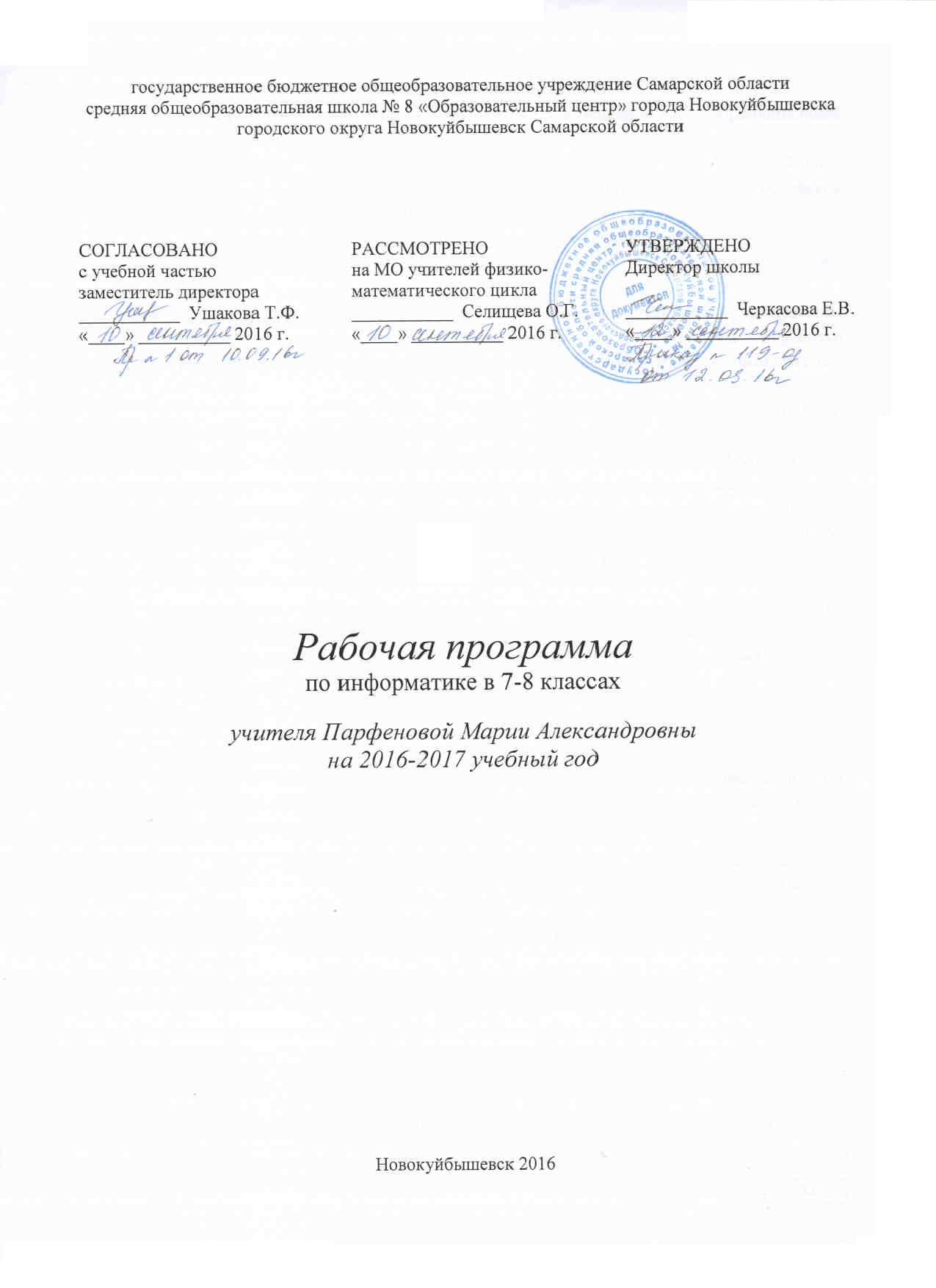 Пояснительная запискаНастоящая рабочая программа по информатике для основной  общеобразовательной школы (7 – 8 классы) составлена на основе:Федерального Государственного Образовательного Стандарта (ФГОС), утвержденного приказом Министерством образования  и науки Российской Федерации от 17 декабря . № 1897;Фундаментального  ядра содержания общего образования;Примерной рабочей программы по информатике Н.Д. Угриновича для 7-9 классов.В соответствии с ФГОС изучение информатики в основной школе должно обеспечить:формирование информационной и алгоритмической культуры; формирование представления о компьютере как универсальном устройстве обработки информации; развитие основных навыков и умений использования компьютерных устройств;формирование представления об основных изучаемых понятиях: информация, алгоритм, модель, — и их свойствах;развитие алгоритмического мышления, необходимого для профессиональной деятельности в современном обществе; развитие умений составить и записать алгоритм для конкретного исполнителя; формирование знаний об алгоритмических конструкциях, логических значениях и операциях; знакомство с одним из языков программирования и основными алгоритмическими структурами — линейной, условной и циклической;формирование умений формализации и структурирования информации, умения выбирать способ представления данных в соответствии с поставленной задачей — таблицу, схему, график, диаграмму, с использованием соответствующих программных средств обработки данных;формирование навыков и умений безопасного и целесообразного поведения при работе с компьютерными программами и в Интернете, умения соблюдать нормы информационной этики и права.Рабочая программа рассчитана на изучение информатики по 1 часу в неделю в 7 и 8 классах, всего 68 часов. Программа соответствует федеральному компоненту государственного стандарта основного общего образования по информатике.Реализация рабочей программы основана на использовании УМК Н.Д. Угриновича, обеспечивающего обучение курсу информатики в соответствии с ФГОС. Основу УМК составляют  учебники для 7-8 классов, включенные в Федеральный перечень учебников, рекомендованных Министерством образования  и науки Российской Федерации:Информатика: учебник для 7 класса, Угринович Н. Д., Бином. Лаборатория знаний, 2015Информатика: учебник для 8 класса, Угринович Н. Д., Бином. Лаборатория знаний, 2013Информатика 7-9 классы (ФГОС): Методическое пособие, Угринович Н. Д., Самылкина Н. Н., Бином. Лаборатория знаний, 2016Информатика 7–9 классы: Примерная рабочая программа, Угринович Н. Д., Самылкина Н. Н., Бином. Лаборатория знаний, 2016Информатика. Задачник-практикум в 2т., Семакин И.Г., Хеннер Е.К., Лаборатория Базовых Знаний, 2000Электронное приложение к УМКВ соответствии с требованиями ФГОС для реализации основной образовательной программы основного общего образования предусматривается обеспечение образовательного учреждения  современной информационно-образовательной средой. Информационно-образовательная среда образовательного учреждения включает: комплекс информационных образовательных ресурсов, в том числе цифровые образовательные ресурсы, совокупность технологических средств информационных и коммуникационных технологий (ИКТ): компьютеры, иное ИКТ-оборудование, коммуникационные каналы, систему современных педагогических технологий, обеспечивающих обучение в современной информационно-образовательной среде.    Требования к результатам освоения на личностном,метапредметном и предметном уровняхВ соответствии с приказом Министерства образования и науки Российской Федерации от  6  октября 2009 г. № 373  п. 19.2. («Планируемые результаты освоения основной образовательной программы должны: ….3) являться содержательной и критериальной основой для разработки … учебно-методической литературы»)  курс нацелен на обеспечение реализации трех групп образовательных результатов: личностных, метапредметных и предметных.Личностные:формирование целостного мировоззрения, соответствующего современному уровню развития науки и общественной практики, учитывающего социальное, культурное, языковое, духовное многообразие современного мира;формирование коммуникативной компетентности в общении и  сотрудничестве со сверстниками, детьми старшего и младшего возраста, взрослыми в процессе образовательной, общественно полезной, учебно-исследовательской, творческой и других видов деятельности.приобретение опыта выполнения индивидуальных и коллективных проектов, таких как разработка программных средств учебного назначения, издание школьных газет, создание сайтов,  виртуальных краеведческих музеев и т.д., на основе использования информационных технологий;знакомство с основными правами и обязанностями гражданина информационного общества; формирование представлений об основных направлениях развития информационного сектора экономики, основных видах профессиональной деятельности, связанных с информатикой и информационными технологиями.целенаправленный поиск и использование информационных ресурсов, необходимых для решения учебных и практических задач, в том числе с помощью средств информационных и коммуникационных технологий (ИКТ);анализ информационных процессов, протекающих в социотехнических, природных, социальных системах;формирование (на основе собственного опыта информационной деятельности) представлений о механизмах и законах восприятия и переработки информации человеком, техническими и социальными системами.Метапредметные:  формирование компьютерной грамотности, т.е. приобретение опыта создания, преобразования, представления, хранения информационных объектов (текстов, рисунков, алгоритмов и т.п.) с использованием наиболее широко распространенных компьютерных инструментальных средств;осуществление целенаправленного поиска информации в различных информационных массивах, в том числе электронных энциклопедиях, сети Интернет и т.п., анализ и оценка свойств полученной информации с точки зрения решаемой задачи;целенаправленное использование информации в процессе управления, в том числе с помощью аппаратных и программных средств компьютера и цифровой бытовой техники;умение самостоятельно планировать пути  достижения целей,  в том числе альтернативные,  осознанно выбирать  наиболее эффективные способы решения учебных и познавательных задач;умение соотносить свои действия с планируемыми результатами, осуществлять контроль своей деятельности в процессе достижения результата, определять способы  действий в рамках предложенных условий и требований, корректировать свои действия в соответствии с изменяющейся ситуацией; умение оценивать правильность выполнения учебной задачи,  собственные возможности её решения;владение основами самоконтроля, самооценки, принятия решений и осуществления осознанного выбора в учебной и познавательной деятельности; умение  определять понятия, создавать обобщения, устанавливать аналогии, классифицировать,   самостоятельно выбирать основания и критерии для классификации, устанавливать причинно-следственные связи, строить  логическое рассуждение, умозаключение (индуктивное, дедуктивное  и по аналогии) и делать выводы;умение создавать, применять и преобразовывать знаки и символы, модели и схемы для решения учебных и познавательных задач.Предметные:понимание роли информационных процессов в современном мире;формирование информационной и алгоритмической культуры; формирование представления о компьютере как универсальном устройстве обработки информации; развитие основных навыков и умений использования компьютерных устройств; формирование представления об основных изучаемых понятиях: информация, алгоритм, модель – и их свойствах; развитие алгоритмического и системного мышления, необходимых для профессиональной деятельности в современном обществе; развитие умений составить и записать алгоритм для конкретного исполнителя; формирование знаний об алгоритмических конструкциях, логических значениях и операциях;формирование умений формализации и структурирования информации, умения выбирать способ представления данных в соответствии с поставленной задачей (таблицы, схемы, графики, диаграммы), с использованием соответствующих программных средств обработки данных;формирование навыков и умений безопасного и целесообразного поведения при работе с компьютерными программами и в Интернете, умения соблюдать нормы информационной этики и права. Большое значение в курсе имеет тема «Коммуникационные технологии», в которой учащиеся знакомятся не только с основными сервисами Интернета, но и учатся применять их на практике.  Содержание программыИнформация и информационные процессы – 6 часовИнформация в природе, обществе и технике. Информация и информационные процессы в неживой природе. Информация и информационные процессы в живой природе. Человек: информация и информационные процессы.Кодирование информации с помощью знаковых систем. Знаки: форма и значение. Знаковые системы. Кодирование информации. Количество информации. Количество информации как мера уменьшения неопределенности знания. Определение количества информации. Алфавитный подход к определению количества информации.Практические работы к теме 1 «Информация и информационные процессы»Практическая работа. Тренировка ввода текстовой и числовой информации с помощью клавиатурного тренажера.Практическая работа. Перевод единиц измерения количества информации с помощью калькулятора.Компьютер как универсальное устройство обработки информации – 8 часовПрограммная обработка данных на компьютере. Устройство компьютера. Процессор и системная плата. Устройства ввода информации. Устройства вывода информации. Оперативная память. Долговременная память. Типы персональных компьютеров.Файлы и файловая система. Файл. Файловая система. Работа с  файлами и дисками.Программное обеспечение компьютера. Операционная система. Прикладное программное обеспечение. Графический интерфейс операционных систем и приложений. Представление информационного пространства с помощью графического интерфейса. Компьютерные вирусы и антивирусные программы.  Практические работы к теме 2«Компьютер как универсальное средство обработки информации»Практическая работа. Работа с файлами с использованием файлового менеджера.Практическая работа. Форматирование дискеты.Практическая работа. Установка даты и времени с использованием графического интерфейса операционной системыКодирование и обработка текстовой и графической информации – 19 часовОбработка текстовой информации. Создание документов в текстовых редакторах. Ввод и редактирование документа. Сохранение и печать документов. Форматирование документа. Форматирование символов и абзацев. Нумерованные и маркированные списки. Таблицы в текстовых редакторах. Компьютерные словари и системы машинного перевода текстов. Системы оптического распознавания документов. Кодирование текстовой информации.Обработка графической информации. Растровая и векторная графика. Интерфейс и основные возможности графических редакторов. Растровая и векторная анимация. Кодирование графической информации. Пространственная дискретизация. Растровые изображения на экране монитора. Палитры цветов в системах цветопередачи RGB, CMYK и HSB.Практические работы к теме 3«Кодирование и обработка текстовой и графической информации»Практическая работа. Тренировка ввода текстовой и числовой информации с помощью клавиатурного тренажераПрактическая работа. Вставка в документ формул.Практическая работа. Форматирование символов и абзацев.Практическая работа. Создание и форматирование списков.Практическая работа. Вставка в документ таблицы, ее форматирование и заполнение данными.Практическая работа. Перевод текста с помощью компьютерного словаря.Практическая работа. Сканирование и распознавание «бумажного» текстового документа.Практическая работа. Кодирование текстовой информации.Практическая работа. Редактирование изображений в растровом графическом редакторе.Практическая работа. Создание рисунков в векторном графическом редакторе.Практическая работа. Анимация.Практическая работа. Кодирование графической информации.Кодирование и обработка звука, цифрового фото и видео – 4 часаКодирование и обработка звуковой информации.Цифровое фото и  видео.Практические работы к теме 4«Кодирование и обработка звука, цифрового фото и видео»Практическая работа. Кодирование и обработка звуковой информации.Практическая работа. Захват цифрового фото и создание слайд-шоу.Практическая работа. Редактирование цифрового видео с использованием системы нелинейного видеомонтажаКодирование и обработка числовой информации – 6 часовКодирование числовой информации. Представление числовой информации с помощью систем счисления. Арифметические операции в позиционных системах счисления. Двоичное кодирование чисел в компьютере. Электронные таблицы. Основные параметры электронных таблиц. Основные типы и форматы данных. Относительные, абсолютные и смешанные ссылки. Встроенные функции. Построение диаграмм и графиков.Практические работы к теме 5 «Кодирование и обработка числовой информации»Практическая работа. Перевод чисел из одной системы счисления в другую с помощью калькулятора.Практическая работа. Относительные, абсолютные и смешанные ссылки в электронных таблицах.Практическая работа. Создание таблиц значений функций в электронных таблицах.Практическая работа. Построение диаграмм различных типов.Хранение, поиск и сортировка информации в базах данных – 1 часБазы данных в электронных таблицах. Сортировка и поиск данных в электронных таблицах.Практические работы к теме 6«Хранение, поиск и сортировка информации в базах данных»Практическая работа. Сортировка и поиск данных в электронных таблицах.Коммуникационные технологии и разработка web-сайтов – 17 часовИнформационные ресурсы Интернета. Всемирная паутина. Электронная почта. Файловые архивы. Общение в Интернете. Мобильный Интернет. Звук и видео в Интернете. Поиск информации в Интернете. Электронная коммерция в Интернете.Передача информации. Локальные компьютерные сети. Глобальная компьютерная сеть Интернет. Состав Интернета. Адресация в Интернете. Маршрутизация и транспортировка данных по компьютерным сетям.Разработка Web-сайтов с использованием языка разметки гипертекста HTML. Web-страницы и Web-сайты. Структура Web-страницы. Форматирование текста на Web-странице. Вставка изображений в Web-страницы. Гиперссылки на Web-страницах. Списки на Web-страницах. Интерактивные формы на Web-страницах.Практические работы к теме 7«Коммуникационные технологии и разработка web-сайтов»Практическая работа. Путешествие по Всемирной паутине.Практическая работа. Работа с электронной Web-почтой.Практическая работа. Загрузка файлов из Интернета.Практическая работа. Поиск информации в Интернете.Практическая работа. Предоставление доступа к диску на компьютере, подключенному к локальной сети.Практическая работа. «География» Интернета.Практическая работа. Разработка сайта с использованием языка разметки текста HTML.7 класс8 классПланируемые результаты изучения информатики 7-8 классовИнформация и способы ее представленияУченик научится:использовать термины «информация», «сообщение», «данные», «кодирование», а также понимать разницу между употреблением этих терминов в обыденной речи и в информатике;описывать размер двоичных текстов, используя термины «бит», «байт» и производные от них; использовать термины, описывающие скорость передачи данных;записывать в двоичной системе целые числа от 0 до 256;кодировать и декодировать тексты при известной кодовой таблице;использовать основные способы графического представления числовой информации.Ученик получит возможность:узнать о том, что любые данные можно описать, используя алфавит, содержащий только два символа, например 0 и 1;познакомиться с тем, как информация (данные) представляется в современных компьютерах;познакомиться с двоичной системой счисления;познакомиться с двоичным кодированием текстов и наиболее употребительными современными кодами.Использование программных систем и сервисовУченик научится:базовым навыкам работы с компьютером;использовать базовый набор понятий, которые позволяют описывать работу основных типов программных средств и сервисов (файловые системы, текстовые редакторы, электронные таблицы, браузеры, поисковые системы, словари, электронные энциклопедии);знаниям, умениям и навыкам, достаточным для работы на базовом уровне с различными программными системами и сервисами указанных типов; умению описывать работу этих систем и сервисов с использованием соответствующей терминологии.Ученик получит возможность:познакомиться с программными средствами для работы с аудио - и визуальными данными и соответствующим понятийным аппаратом;научиться создавать текстовые документы, включающие рисунки и другие иллюстративные материалы, презентации и т. п.Работа в информационном пространствеУченик научится:базовым навыкам и знаниям, необходимым для использования интернет-сервисов при решении учебных и внеучебных задач;организации своего личного пространства данных с использованием индивидуальных накопителей данных, интернет-сервисов и т. п.;основам соблюдения норм информационной этики и права.Ученик получит возможность:познакомиться с принципами устройства Интернета и сетевого взаимодействия между компьютерами, методами поиска в Интернете;познакомиться с постановкой вопроса о том, насколько достоверна полученная информация, подкреплена ли она доказательствами; познакомиться с возможными подходами к оценке достоверности информации (оценка надежности источника, сравнение данных из разных источников и в разные моменты времени и т. п.);узнать о том, что в сфере информатики и ИКТ существуют международные и национальные стандарты;получить представление о тенденциях развития ИКТ.№Темакол-во часовкол-во часовкол-во часов№Темавсего7 класс8 класс1Информация и информационные процессы6-62Компьютер как универсальное устройство обработки информации88-3Кодирование текстовой и графической информации4-44Обработка текстовой информации88-5Обработка графической информации77-6Кодирование и обработка звука, цифрового фото и видео4-47Кодирование и обработка числовой информации6-68Хранение, поиск и сортировка информации в базах данных (использование электронных таблиц)1-19Коммуникационные технологии и разработка web-сайтов179810Контрольные уроки и резерв725Всего683434№ урокаТема урокаУУД, приобретенные на урокеИспользование ТСО и ресурсов медиатекиДатаКомпьютер как универсальное устройство для обработки информации (8 часов)Компьютер как универсальное устройство для обработки информации (8 часов)Компьютер как универсальное устройство для обработки информации (8 часов)Компьютер как универсальное устройство для обработки информации (8 часов)Компьютер как универсальное устройство для обработки информации (8 часов)1Введение. Информация, ее представление и измерениеФормирование первоначальных представлений об информации, ее представлении и измерении2Устройство компьютера. Общая схема. Процессор, памятьФормирование первоначальных представлений об устройстве компьютера3Устройства ввода и выводаФормирование представлений об устройствах ввода и вывода4Файл и файловая системаУмение выполнять операции над айлами и папками, а также проводить их архивирование, рабоать с носителями информации на примере съемного дискаФайловый менеджер5Работа с файламиУмение выполнять операции над айлами и папками, а также проводить их архивирование, рабоать с носителями информации на примере съемного дискаФайловый менеджер6Программное обеспечение и его видыУмение работать с графическим интерфейсом операционной системы, ипользующим различные управляющие элементы Календарь, часы7Организация информационного пространстваУмение работать с графическим интерфейсом операционной системы, ипользующим различные управляющие элементы Календарь, часы8Компьютерные вирусы и антивирусные программыФормирование представлений о компьютерных вирусах и антивирусных программахОбработка текстовой информации (9 часов)Обработка текстовой информации (9 часов)Обработка текстовой информации (9 часов)Обработка текстовой информации (9 часов)Обработка текстовой информации (9 часов)9Создание документа в текстовом редактореФормирование представлений о текстовых редакторах10Основные приемы редактирования документовУмение ввода текстовой и числовой информации с клавиатурыКлавиатурный тренажер11Основные приемы форматирования документовУмение устанавливать в документе различные параметры форматирования символов и абзацев, создавать маркированные, нумерованные и многоуровневые спискиТекстовый редактор Microsoft Word12Внедрение объектов в текстовый документУмение вставлять в документ физические и математические формулыТекстовый редактор Microsoft Word13Работа с таблицами в текстовом документеУмение вставлять в документ таблицы, настраивать их внешний вид и вставлять данные (текст, изображение, числа и формулы)Текстовый редактор Microsoft Word14Подготовка текстового документа со сложным форматированиемУмение форматировать сложный текстТекстовый редактор Microsoft Word15Творческая тематическая работаУмение форматировать сложный текстТекстовый редактор Microsoft Word16Компьютерные словари и системы машинного перевода текстаУмение использовать компьютерные словари для перевода текстовТекстовый редактор Microsoft Word17Системы оптического распознавания документовУмение сканировать «бумажные» тексты и преобразовывать их в компьютерные текстовые документы с помощью систем оптического распознаванияТекстовый редактор WordPadОбработка графической информации (8 часов)Обработка графической информации (8 часов)Обработка графической информации (8 часов)Обработка графической информации (8 часов)Обработка графической информации (8 часов)18Растровая графикаФормирование представлений о растровой графике19Векторная графикаФормирование представлений о векторной графике20Интерфейс и возможности растровых графических редакторовФормирование представлений об интерфейсе и возможностях растровых графических редакторов21Редактирование изображений в растровом графическом редактореУмение получать цифровые изображения и применять к ним различные графические эффектыГрафический редактор Paint22Интерфейс и возможности векторных графических редакторовФормирование представлений об интерфейсе и возможностях векторных графических редакторов23Создание рисунков в векторном графическом редактореУмение использовать различные возможности векторных редакторовГрафический редактор Paint24Контрольная работа25Растровая и векторная анимацияУмение создавать анимацию в презентацияхПрограмма разработки презентацийMicrosoft PowerPointКоммуникационные технологии (9 часов)Коммуникационные технологии (9 часов)Коммуникационные технологии (9 часов)Коммуникационные технологии (9 часов)Коммуникационные технологии (9 часов)26Представление информационных ресурсов в глобальной телекоммуникационной сетиУмение настраивать браузер и просматривать в нем Web-страницыБраузер Internet Explorer27Сервисы сети. Электронная почтаФормирование представлений о сервисах сети и об электронной почте28Работа с электронной почтойУмение в браузере регистрировать почтовый ящик на бесплатном почтовом сервере Web-почты, создавать, отправлять и получать почтовые сообщенияБраузер Internet Explorer29Сервисы сети. Файловые архивыФормирование представлений о сервисах сети и файловых архивах30Загрузка файлов из ИнтернетаУмение загружать файлы из Интернета на локальный компьютерБраузер Internet Explorer31Социальные сервисы сетиФормирование представлений о социальных сервисах сети и общении в Интернете32Электронная коммерция в ИнтернетеФормирование представлений об электронной коммерции в Интернете33Поиск информации в сети ИнтернетУмение осуществлять поиск документов и файлов в Интернете с использованием различных поисковых системБраузер Internet Explorer34Личная безопасность в сети ИнтернетФормирование представлений  об информационном обществе и о безопасности в Интернете№ урокаТема урокаУУД, приобретенные на урокеИспользование ТСО и ресурсов медиатекиДатаИнформация и информационные процессы (8 часов)Информация и информационные процессы (8 часов)Информация и информационные процессы (8 часов)Информация и информационные процессы (8 часов)Информация и информационные процессы (8 часов)1Введение. Информация в природе, обществе и техникеЗнание, что информационные процессы происходят в системах различной природы2Информационные процессы в различных системахЗнание, как и для чего человек получает информацию, знание способов представления информации в компьютере3Кодирование информации с помощью знаковых системПредставление о знаковых системах как способе кодирования информацииКлавиатурный тренажер4Знаковые системыПредставление о знаковых системах как способе кодирования информацииКлавиатурный тренажер5Вероятностный (содержательный) подход к измерению количества информацииВычисление количества информации с помощью электронного калькулятораЭлектронный калькулятор NumLock Calculator6Алфавитный подход к измерению количества информацииЗнание сути алфавитного подхода к измерению количества информации. Уметь вычислять информационный объем сообщения, записанного знаками какого-либо алфавита.Электронный калькулятор NumLock Calculator7Контрольный урок8Обобщающий урокКодирование текстовой и графической информации (5 часов)Кодирование текстовой и графической информации (5 часов)Кодирование текстовой и графической информации (5 часов)Кодирование текстовой и графической информации (5 часов)Кодирование текстовой и графической информации (5 часов)9Кодирование текстовой информацииУмение определять числовые коды символов и осуществлять перекодировку русскоязычного текста в текстовом редактореТекстовый редактор Microsoft Word10Определение числовых кодов символов и перекодировка текстаУмение определять числовые коды символов и осуществлять перекодировку русскоязычного текста в текстовом редактореТекстовый редактор Microsoft Word11Кодирование графической информацииУмение устанавливать различные графические режимы экрана монитораРабочий стол ОС Windows12Палитры цветов в системах цветопередачи RGB, CMYK и HSBУмение устанавливать цвет путем задания числовых кодов интенсивностей базовых цветов палитры RGBГрафический редактор Paint13Контрольный урокКодирование и обработка звука, цифрового фото и видео (4 часа)Кодирование и обработка звука, цифрового фото и видео (4 часа)Кодирование и обработка звука, цифрового фото и видео (4 часа)Кодирование и обработка звука, цифрового фото и видео (4 часа)Кодирование и обработка звука, цифрового фото и видео (4 часа)14Кодирование и обработка звуковой информацииУмение оцифрования звука, редактирования звуковых записей и сохранения звуковых файлов в различных форматахЗвуковой редактор15Обработка звукаУмение оцифрования звука, редактирования звуковых записей и сохранения звуковых файлов в различных форматахЗвуковой редактор16Цифровое фото и видеоУмение захватывать снимки с цифровых фотокамер и создавать слайд-шоуWindows Movie Maker17Редактирование цифрового видео с использованием системы нелинейного видеомонтажУмение захватывать и редактировать цифровые видеозаписиWindows Movie MakerКодирование и обработка числовой информации (7 часов)Кодирование и обработка числовой информации (7 часов)Кодирование и обработка числовой информации (7 часов)Кодирование и обработка числовой информации (7 часов)Кодирование и обработка числовой информации (7 часов)18Кодирование числовой информации. Системы счисленияЗнание принципов записи чисел в двоичной системе счисления19Развернутая и свернутая формы записи чисел. Перевод из произвольной в десятичную систему счисленияУмение переводить числа из произвольной в десятичную систему счисленияЭлектронный калькулятор NumLock Calculator20Перевод из десятичной в произвольную систему счисленияУмение переводить числа из десятичной в произвольную систему счисленияЭлектронный калькулятор NumLock Calculator21Двоичная арифметикаЗнание правил выполнения арифметических действий в системах счисления22Электронные таблицы. Основные возможностиЗнание основных объектов ЭТ; умение производить с ними простейшие операцииЭлектронные таблицы Microsoft Excel23Построение диаграмм и графиков в электронных таблицахУмение выстраивать диаграммы и графики по данным таблицыЭлектронные таблицы Microsoft Excel24Контрольный урокХранение, поиск и сортировка информации в базах данных (1 час)Хранение, поиск и сортировка информации в базах данных (1 час)Хранение, поиск и сортировка информации в базах данных (1 час)Хранение, поиск и сортировка информации в базах данных (1 час)Хранение, поиск и сортировка информации в базах данных (1 час)25Базы данных в электронных таблицахОсуществление в ЭТ сортировки данных в выделенном столбце, вложенной сортировки записей базы данных по нескольким столбцам и поиска данныхЭлектронные таблицы Microsoft ExcelКоммуникационные технологии и разработка Web-сайтов (9 часов)Коммуникационные технологии и разработка Web-сайтов (9 часов)Коммуникационные технологии и разработка Web-сайтов (9 часов)Коммуникационные технологии и разработка Web-сайтов (9 часов)Коммуникационные технологии и разработка Web-сайтов (9 часов)26Передача информации. Локальные компьютерные сетиУмение предоставлять доступ к ресурсам своего компьютера пользователям локальной сетиСъемный диск ОС Windows27Глобальная компьютерная сеть Интернет. Структура и способы подключенияУмение получать информацию при работе в Интернете о маршруте прохождения данных между локальным компьютером и удаленным сервером ИнтернетаБраузер Internet Explorer28Адресация в Интернете. Маршрутизация и транспортировка данных в сетиУмение получать информацию при работе в Интернете о маршруте прохождения данных между локальным компьютером и удаленным сервером ИнтернетаБраузер Internet Explorer29Разработка сайта с использованием языка разметки гипертекстового документа. Публикации в сети. Структура и инструменты для созданияУмение создавать Web-сайты с использованием языка разметки текста HTML в простейшем текстовом редакторе БлокнотБраузер Internet Explorer, текстовый редактор Блокнот30Форматирование текста на web-страницеУмение создавать Web-сайты с использованием языка разметки текста HTML в простейшем текстовом редакторе БлокнотБраузер Internet Explorer, текстовый редактор Блокнот31Вставка изображений и гиперссылокУмение создавать Web-сайты с использованием языка разметки текста HTML в простейшем текстовом редакторе БлокнотБраузер Internet Explorer, текстовый редактор Блокнот32Вставка и форматирование списковУмение создавать Web-сайты с использованием языка разметки текста HTML в простейшем текстовом редакторе БлокнотБраузер Internet Explorer, текстовый редактор Блокнот33Использование интерактивных формУмение создавать Web-сайты с использованием языка разметки текста HTML в простейшем текстовом редакторе БлокнотБраузер Internet Explorer, текстовый редактор Блокнот34Итоговое занятие